АДМИНИСТРАЦИЯРОДНИЧКОВСКОГО  СЕЛЬСКОГО ПОСЕЛЕНИЯНЕХАЕВСКОГО МИПАЛЬНОГО РАЙОНАВОЛГОГРАДСКОЙ ОБЛАСТИПОСТАНОВЛЕНИЕ29 марта 2017 года                                                                     № 33Об утверждении Правил определения нормативных затрат на обеспечение функций администрации Родничковского сельского поселения и подведомственных ей казенных учреждений В соответствии со статьей 19 Федерального закона «О контрактной системе в сфере закупок товаров, работ и услуг для обеспечения государственных и муниципальных нужд», постановлением Правительства Российской Федерации от 13 октября 2014 № 1047 "Об Общих правилах определения нормативных затрат на обеспечение функций государственных органов, органов управления государственными внебюджетными фондами и муниципальных органов, включая соответственно территориальные органы и подведомственные казенные учреждения"постановляет:1.    Утвердить прилагаемые:Правила определения нормативных затрат на обеспечение функций  администрации Родничковского сельского поселения и подведомственных ей казенных учреждений 2. Обнародовать правила нормативных затрат на обеспечение функций  администрации Родничковского сельского поселения  и  подведомственных ей казенных учреждений  на официальном сайте единой информационной системы в сфере закупок.   3. Разместить настоящее постановление в сети интернет на официальном сайте администрации Родничковского сельского поселения

           4. Постановление подлежит обнародованию, вступает в силу с момента обнародования.5. Контроль за исполнением оставляю за собой  Глава  Родничковскогосельского поселения                                                    А.М. БелоусПриложение № 1 к постановлению администрацииРодничковского сельского поселения № 33 от 29.03.2017Правилаопределения нормативных затрат на обеспечение функций администрации Родничковского сельского поселения и  подведомственных  ей казенных учреждений 1. Настоящий порядок разработан в соответствии с Федеральным законом от 05.04.2013 г. № 44-ФЗ «О контрактной системе в сфере закупок товаров, работ, услуг для обеспечения государственных и муниципальных нужд», постановлением Правительства Российской Федерации от 13.10.2014 № 1047 «Об Общих правилах определения нормативных затрат на обеспечение функций государственных органов, органов управления государственными внебюджетными фондами и муниципальных органов, включая соответственно территориальные органы и подведомственные казенные учреждения» и определяет методику расчета нормативных затрат на обеспечение функций администрации Родничковского сельского поселения, в том числе подведомственных казенных учреждений в части закупок товаров, работ, услуг (далее – нормативные затраты). 2. Нормативные затраты применяются для обоснования объекта и (или) объектов закупки администрации  и подведомственных казенных учреждений. 3. Общий объем затрат, связанных с закупкой товаров, работ, услуг, рассчитанный на основе нормативных затрат, не может превышать объем доведенных  администрации Родничковского сельского поселения  и подведомственными ей казенными учреждениями лимитов бюджетных обязательств на закупку товаров, работ, услуг в рамках исполнения бюджета  Родничковского сельского поселения.При определении нормативных затрат администрации Родничковского сельского поселения и подведомственных казенных учреждений применяются национальные стандарты, технические регламенты, технические условия и иные документы, а также учитывают регулируемые цены (тарифы) и положения настоящего Порядка.4. В целях определения нормативных затрат на обеспечение функций администрации Родничковского сельского поселения и подведомственных казенных учреждений, применяются правила, установленные пунктом 5 настоящего Порядка.5. Правила определения нормативных затрат на обеспечение функций администрации Родничковского сельского поселения и подведомственных ей муниципальных казенных учреждений:5.1. Затраты на информационно-коммуникационные технологии:5.1.1. Затраты на абонентскую плату за услуги связи () определяются по формуле: 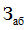 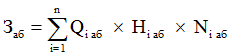 где: - количество абонентских номеров пользовательского (оконечного) оборудования, подключенного к сети местной телефонной связи, используемых для передачи голосовой информации (далее – абонентский номер для передачи голосовой информации), с i- ой абонентской платой;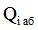  - ежемесячная  i- я абонентская плата в расчете на один абонентский номер для передачи голосовой информации;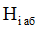 - количество месяцев предоставления услуги с i- ой абонентской платой.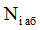 5.1.2. Затраты на повременную оплату местных, междугородних и международных телефонных соединений () определяются по формуле: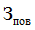 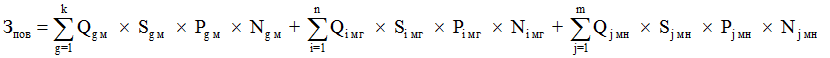 где:- количество абонентских номеров для передачи голосовой информации, используемых для местных телефонных соединений, с g-м тарифом;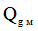 - продолжительность местных телефонных соединений в месяц в расчете на один абонентский номер для передачи полосовой информации по g-му тарифу;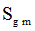 - цена минуты разговора при местных телефонных соединениях по g-му тарифу;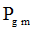 - количество месяцев предоставления услуги местной телефонной связи по g-му тарифу;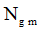 - количество абонентских номеров для передачи голосовой информации, используемых для междугородних телефонных соединений с i-м тарифом;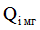 - продолжительность междугородних телефонных соединений в месяц в расчете на один абонентский телефонный номер для передачи голосовой информации по i-му тарифу;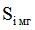 - цена минуты при междугородних телефонных соединениях по i-му тарифу;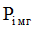 - количество месяцев предоставления услуги междугородней телефонной связи по i-му тарифу;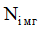 - количество абонентских номеров при передаче голосовой информации, используемых для международных телефонных соединений с j-м тарифом;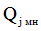 - продолжительность международных телефонных соединений в месяц в расчете на один абонентский номер для передачи голосовой информации по j-му тарифу;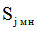 - цена минуты разговора при международных телефонных соединениях по j-му тарифу;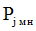 - количество месяцев предоставления услуги международной телефонной связи по j-му тарифу.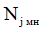 5.1.3. Затраты на оплату услуг подвижной связи () определяются по формуле: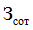 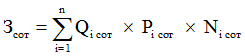 где:- количество абонентских номеров пользовательского (оконечного) оборудования, подключенного к сети подвижной связи (далее – номер абонентской станции), по i-ой должности в соответствии с нормативами количества абонентских номеров пользовательского (оконечного) оборудования, подключенного к сети подвижной связи, определяемыми администрацией Родничковского сельского поселения и подведомственными им муниципальными казенными учреждениями, с учетом предельных нормативов, применяемых при расчете нормативных затрат на приобретение средств подвижной связи и услуг подвижной связи (далее – предельные нормативы на приобретение средств связи);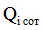 - ежемесячная цена услуги подвижной связи в расчете на один номер сотовой абонентской станции i-ой должности в соответствии с нормативами цены услуг подвижной связи, определяемыми администрацией Родничковского сельского поселения и подведомственными казенными учреждениями, с учетом предельных нормативов на приобретение средств связи;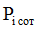 - количество месяцев предоставления услуги подвижной связи по i-ой должности.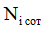 5.1.4. Затраты на передачу данных с использованием информационно-телекоммуникационной сети Интернет (далее – сеть Интернет) () определяются по формуле: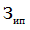 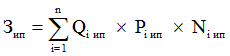 где:- количество SIM- карт по i-ой должности в соответствии с нормативами администрации Родничковского сельского поселения и подведомственных казенных учреждений;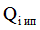 - ежемесячная цена в расчете на одну SIM- карту по i-ой должности;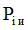 - количество месяцев предоставления услуги передачи данных по i-ой должности.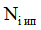 5.1.5. Затраты на сеть Интернет и услуги интернет- провайдеров () определяются по формуле: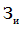 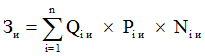 где:- количество каналов передачи данных сети Интернет с i-ой пропускной способностью;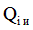 - месячная цена аренды канала передачи данных сети Интернет с i-ой пропускной способностью;- количество месяцев аренды канала передачи данных сети Интернет с i-ой пропускной способностью.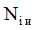 5.1.6. Затраты на оплату иных услуг связи в сфере информационно-коммуникационных технологий () определяются по формуле: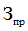 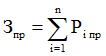 где:- цена по i-ой иной услуге связи, определяемая по фактическим данным отчетного финансового года.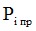 5.2. Затраты на содержание имущества. При определении затрат на техническое обслуживание и регламентно - профилактический ремонт применяется перечень работ по техническому обслуживанию и регламентно - профилактическому ремонту и нормативным трудозатратам на их выполнение, установленный в эксплуатационной документации или утвержденном регламенте выполнения таких работ.5.2.1. Затраты на техническое обслуживание и регламентно – профилактический ремонт вычислительной техники () определяется по формуле: 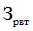 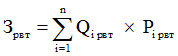 где:- фактическое количество i-х рабочих станций, но не более предельного количества i-х рабочих станций;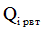 - цена технического обслуживания и регламентно – профилактического ремонта в расчете на одну i-ю рабочую станцию в год.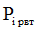 5.2.2. Затраты на техническое обслуживание и регламентно – профилактический ремонт оборудования по обеспечению безопасности информации () определяются по формуле: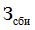 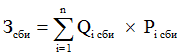 где:- количество единиц i-го оборудования по обеспечению безопасности информации;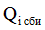 - цена технического обслуживания и регламентно – профилактического ремонта одной единицы i-го оборудования в год.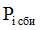 5.2.3. Затраты на техническое обслуживание и регламентно – профилактический ремонт системы телефонной связи (автоматизированных телефонных станций) () определяются по формуле: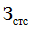 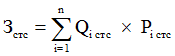 где:- количество автоматизированных телефонных станций i-го вида;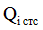 - цена технического обслуживания и регламентно – профилактического ремонта одной автоматизированной станции i-го вида в год.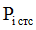 5.2.4. Затраты на техническое обслуживание и регламентно – профилактический ремонт систем бесперебойного питания () определяются по формуле: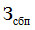 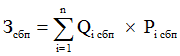 где:- количество модулей бесперебойного питания i-го вида;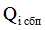 - цена технического обслуживания и регламентно – профилактического ремонта одного модуля бесперебойного питания i-го вида в год.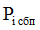 5.2.5. Затраты на техническое обслуживание и регламентно – профилактический ремонт принтеров, многофункциональных устройств и копировальных аппаратов (оргтехники) () определяются по формуле: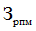 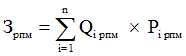 где:- количество i-х принтеров, многофункциональных устройств и копировальных аппаратов (оргтехники) в соответствии с нормативами количества принтеров, многофункциональных устройств и копировальных аппаратов (оргтехники), определяемыми администрацией Родничковского сельского поселения и подведомственными  учреждениями;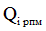 - цена технического обслуживания и регламентно – профилактического ремонта i-х принтеров, многофункциональных устройств и копировальных аппаратов (оргтехники) в год.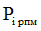 5.3. Затраты на приобретение прочих работ и услуг, не относящихся к затратам на услуги связи, аренду и содержание имущества.5.3.1. Затраты на оплату услуг по сопровождению программного обеспечения и приобретение простых (неисключительных) лицензий на использование программного обеспечения () определяются по формуле: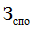 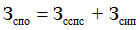 где:- затраты на оплату услуг по сопровождению справочно – правовых систем;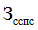 - затраты на оплату услуг по сопровождению и приобретению иного программного обеспечения.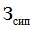 В затраты на оплату услуг по сопровождению программного обеспечения и приобретение простых (неисключительных) лицензий на использование программного обеспечения не входят затраты на приобретение общесистемного программного обеспечения.5.3.2. Затраты на оплату услуг по сопровождению справочно – правовых систем () определяются по формуле: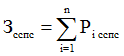 где:- цена сопровождения i-й справочно – правовой системы, определяемая согласно перечню работ по сопровождению справочно – правовых систем и нормативным трудозатратам на их выполнение, установленным в эксплуатационной документации или утвержденном регламенте выполнения работ по сопровождению справочно – правовых систем.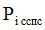 5.3.3. Затраты на оплату услуг по сопровождению и приобретению иного программного обеспечения () определяются по формуле: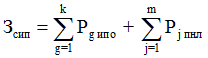 где:- цена сопровождения g-го иного программного обеспечения, за исключением справочно – правовых систем, определяемая согласно перечню работ по сопровождению g-го иного программного обеспечения и нормативным трудозатратам на их выполнение, установленным в эксплуатационной документации или утвержденном регламенте выполнения работ по сопровождению g-го иного программного обеспечения;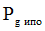 - цена простых (неисключительных) лицензий на использование программного обеспечения на j-е программное обеспечение, за исключением справочно – правовых систем.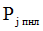 5.3.4. Затраты на оплату услуг, связанных с обеспечением безопасности информации (), определяются по формуле: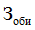 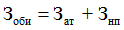 где:- затраты на проведение аттестационных, проверочных мероприятий;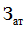 - затраты на приобретение простых (неисключительных) лицензий на использование программного обеспечения по защите информации.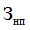 5.3.5. Затраты на проведение аттестационных, проверочных и контрольных мероприятий () определяются по формуле: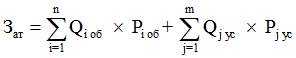 где:- количество аттестуемых i-х объектов (помещений);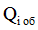 - цена проведения аттестации одного  i-х объектов (помещений);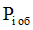 - количество единиц j-го оборудования (устройств), требующих проверки;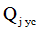 - цена проведения проверки одной единицы j-го оборудования (устройства).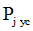 5.3.6. Затраты на приобретение простых (неисключительных) лицензий на использование программного обеспечения по защите информации () определяются по формуле: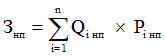 где:- количество приобретенных простых (неисключительных) лицензий на использование программного обеспечения по защите информации;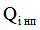 - цена единицы простой (неисключительной) лицензии на использование i-го программного обеспечения по защите информации.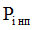 5.3.7. Затраты на оплату работ по монтажу (установке), дооборудованию и наладке оборудования () определяется по формуле: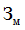 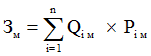 где:- количество i-го оборудования, подлежащего монтажу (установке), дооборудованию и наладке;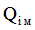 - цена монтажа (установки), дооборудования и наладки одной единицы i-го оборудования.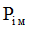 5.4. Затраты на приобретение основных средств.5.4.1. Затраты на приобретение принтеров, многофункциональных устройств и копировальных аппаратов (оргтехники) () определяются по формуле: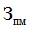 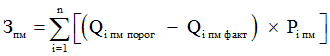 где:- количество i-го типа принтера, многофункционального устройства и копировального аппарата (оргтехники) в соответствии с нормативами количества принтеров, многофункциональных устройств и копировальных аппаратов (оргтехники), определяемыми органами местного самоуправления и подведомственными им муниципальными казенными учреждениями;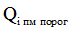 - фактическое количество i-го типа принтера, многофункционального устройства и копировального аппарата (оргтехники);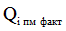 - цена одного i-го типа принтера, многофункционального устройства и копировального аппарата (оргтехники) в соответствии с нормативами цены  принтеров, многофункциональных устройств и копировальных аппаратов (оргтехники), определяемыми органами местного самоуправления и подведомственными им муниципальными казенными учреждениями.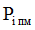 5.4.2. Затраты на приобретение средств подвижной связи () определяются по формуле: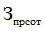 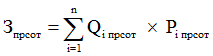 где:- планируемое к приобретению количество средств подвижной связи по i-ой должности в соответствии с нормативами количества средств подвижной связи, определяемыми органами местного самоуправления и подведомственными им муниципальными казенными учреждениями, с учетом предельных нормативов затрат на приобретение средств связи;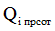 - стоимость одного средства подвижной связи для i-ой должности в соответствии с нормативами цены средств передвижной связи, определяемыми органами местного самоуправления и подведомственными им муниципальными казенными учреждениями, с учетом предельных нормативов затрат на приобретение средств связи.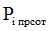 5.4.3. Затраты на приобретение оборудования по обеспечению безопасности информации () определяются по формуле: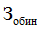 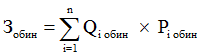 где:- планируемое к приобретению количество i-го оборудования по обеспечению безопасности информации;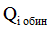 - цена приобретаемого i-го оборудования по обеспечению безопасности информации.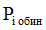 5.5. Затраты на приобретение материальных запасов.5.5.1. Затраты на приобретение мониторов () определяются по формуле: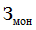 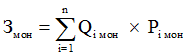 где:- планируемое к приобретению количество мониторов для i-ой должности;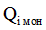 - цена одного монитора для i-ой должности.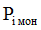 5.5.2. Затраты на приобретение системных блоков () определяются по формуле: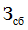 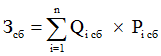 где:- планируемое к приобретению количество i-х системных блоков;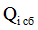 - цена одного i-го системного блока.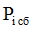 5.5.3. Затраты на приобретение других запасных частей для вычислительной техники () определяются по формуле: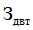 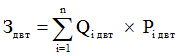 где:- планируемое к приобретению количество i-х запасных частей для вычислительной техники, которое определяется по средним фактическим данным за три предыдущих финансовых года;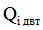 - цена одной единицы i-ой запасной части для вычислительной техники.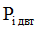 5.5.4.  Затраты на приобретение магнитных и оптических носителей информации () определяются по формуле: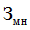 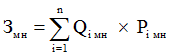 где:- планируемое к приобретению количество i-го носителя информации в соответствии с нормативами количества носителей информации, определяемыми органами местного самоуправления и подведомственными им муниципальными казенными учреждениями;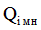 - цена одной единицы i-го носителя информации в соответствии с нормативами цены носителей информации, определяемыми органами местного самоуправления и подведомственными им муниципальными казенными учреждениями.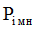 5.5.5. Затраты на приобретение деталей для содержания принтеров, многофункциональных устройств и копировальных аппаратов (оргтехники) () определяются по формуле: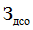 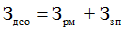 где:- затраты на приобретение расходных материалов для принтеров, многофункциональных устройств и копировальных аппаратов (оргтехники);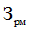 - затраты на приобретение запасных частей для принтеров, многофункциональных устройств и копировальных аппаратов (оргтехники).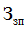 5.5.6. Затраты на приобретение расходных материалов для принтеров, многофункциональных устройств и копировальных аппаратов (оргтехники) () определяются по формуле: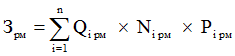 где:- фактическое количество принтеров, многофункциональных устройств и копировальных аппаратов (оргтехники) i-го типа в соответствии с нормативами количества принтеров, многофункциональных устройств и копировальных аппаратов (оргтехники), определяемыми органами местного самоуправления и подведомственными им муниципальными казенными учреждениями;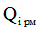 - норматив потребления расходных материалов i-м типом принтеров, многофункциональных устройств и копировальных аппаратов (оргтехники) в соответствии с нормативами количества расходных материалов для различных типов принтеров, многофункциональных устройств и копировальных аппаратов (оргтехники), определяемыми органами местного самоуправления и подведомственными им муниципальными казенными учреждениями;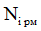 - цена расходного материала по i-му типу принтеров, многофункциональных устройств и копировальных аппаратов (оргтехники) в соответствии с нормативами цены расходных материалов для различных типов принтеров, многофункциональных устройств и копировальных аппаратов (оргтехники), определяемыми органами местного самоуправления и подведомственными им муниципальными казенными учреждениями.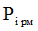 5.5.7. Затраты на приобретение запасных частей для принтеров, многофункциональных устройств и копировальных аппаратов (оргтехники) () определяются по формуле: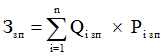 где:- планируемое к приобретению количество i-х запасных частей для принтеров, многофункциональных устройств и копировальных аппаратов (оргтехники);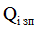 - цена одной единицы i-ой запасной части.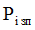 5.5.8. Затраты на приобретение материальных запасов по обеспечению безопасности информации () определяются по формуле: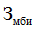 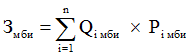 где:- планируемое к приобретению количество i-го материального запаса;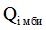 - цена одной единицы i-го материального запаса.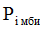 5.6. Затраты на услуги связи, не отнесенные к затратам на услуги связи в рамках затрат на информационно – коммуникационные технологии.5.6.1. Затраты на услуги связи () определяются по формуле: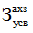 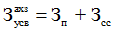 где:- затраты на оплату услуг почтовой связи;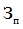 - затраты на оплату услуг специальной связи.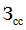 5.6.2. Затраты на оплату услуг почтовой связи () определяются по формуле: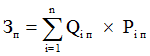 где:- планируемое количество i-х почтовых отправлений в год;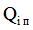 - цена одного i-го почтового отправления.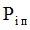 5.6.3. Затраты на оплату услуг специальной связи () определяются по формуле: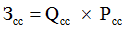 где:- планируемое количество листов (пакетов) исходящей информации в год;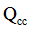 - цена одного листа (пакета) исходящей информации, отправляемой  по каналам специальной связи.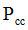 5.7. Затраты на транспортные услуги.5.7.1. Затраты по договору об оказании услуг перевозки (транспортировки) грузов ()  определяются по формуле: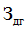 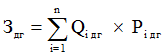 где:- планируемое к приобретению количество i-х услуг перевозки (транспортировки) грузов;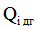 - цена одной i-ой услуги перевозки (транспортировки) грузов.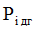 5.7.2. Затраты на оплату услуг аренды транспортных средств () определяются по формуле: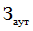 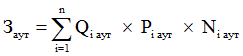 где:- планируемое к аренде количество i-х транспортных средств. При этом фактическое количество транспортных средств на балансе с учетом планируемых к аренде транспортных средств в один и тот же период времени не должно превышать количество транспортных средств, установленное предельными нормативами, применяемыми  при расчете нормативных затрат на приобретение служебного легкового автотранспорта;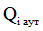 - цена аренды i-го транспортного средства в месяц;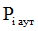 - планируемое количество месяцев аренды i-го транспортного средства.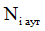 5.7.3. Затраты на оплату разовых пассажирских перевозок при проведении совещания () определяются по формуле: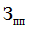 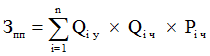 где:- планируемое количество к приобретению i-х разовых услуг пассажирских перевозок;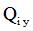 - среднее количество часов аренды транспортного средства по i-ой разовой услуге;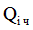 - цена одного часа аренды транспортного средства по i-ой разовой услуге.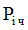 5.7.4. Затраты на оплату проезда работника к месту нахождения учебного заведения и обратно () определяются по формуле: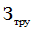 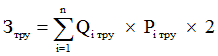 где:- количество работников, имеющих право на компенсацию расходов, по i-му направлению;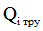 - цена проезда к месту нахождения учебного заведения по i-му направлению.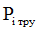 5.8. Затраты на оплату расходов по договорам об оказании услуг, связанных с проездом и наймом жилого помещения в связи с командированием работников, заключаемым со сторонними организациями.5.8.1. Затраты на оплату расходов по договорам об оказании услуг, связанных с проездом и наймом жилого помещения в связи с командированием работников, заключаемым со сторонними организациями () определяются по формуле: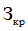 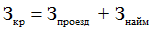 где:- затраты по договору на проезд к месту командирования и обратно;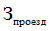 - затраты по договору найма жилого помещения на период командирования.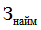 5.8.2. Затраты по договору на проезд к месту командирования и обратно () определяются по формуле: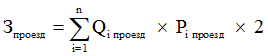 где:- количество командированных работников по i-му направлению командирования;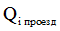 - цена проезда по i-му направлению командирования.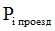 5.8.3. Затраты по договорам найма жилого помещения на период командирования () определяются по формуле: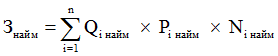 где:- количество командированных работников по i-му направлению командирования;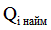 - цена найма жилого помещения в сутки по i-му направлению командирования;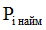 - количество суток нахождения в командировке по i-му направлению командирования.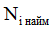 5.9. Затраты на коммунальные услуги.5.9.1. Затраты на коммунальные услуги () определяются по формуле: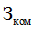 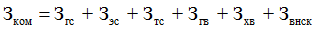 где:- затраты на газоснабжение и иные виды топлива;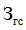 - затраты на электроснабжение;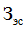 - затраты на теплоснабжение;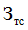  - затраты на горячее водоснабжение;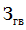  - затраты на холодное водоснабжение и водоотведение;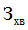  - затраты на оплату услуг лиц, привлекаемых на основании гражданско–правовых договоров (далее – внештатный сотрудник).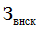 5.9.2. Затраты на газоснабжение и иные виды топлива () определяются по формуле: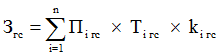 где:- расчетная потребность в i-ом виде топлива (газе и ином виде топлива);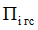 - тариф на i-й вид топлива, утвержденный в установленном порядке органом государственного регулирования тарифов (далее – регулируемый тариф);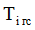  - поправочный коэффициент, учитывающий затраты на транспортировку i-го вида топлива.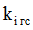 5.9.3. Затраты на электроснабжение () определяются по формуле: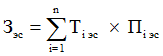 где: - регулируемый тариф на электроэнергию;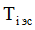 - расчетная потребность электроэнергии в год по i-му тарифу (цене) на электроэнергию.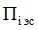 5.9.4. Затраты на теплоснабжение () определяются по формуле: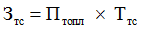 где: - расчетная потребность в теплоэнергии на отопление зданий, помещений и сооружений;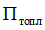  - регулируемый тариф на теплоснабжение.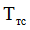 5.9.5. Затраты на горячее водоснабжение () определяются по формуле: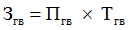 где: - расчетная потребность в горячей воде;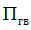  - регулируемый тариф на горячее водоснабжение.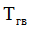 5.9.6. Затраты на холодное водоснабжение и водоотведение () определяются по формуле: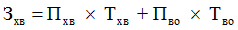 где:- расчетная потребность в холодном водоснабжении;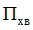  - регулируемый тариф на холодное водоснабжение;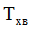  - расчетная потребность в водоотведении;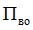  - регулируемый тариф на водоотведение.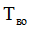 5.9.7. Затраты на оплату услуг внештатных сотрудников () определяются по формуле: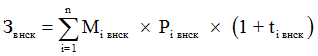 где:- планируемое количество месяцев работы внештатного сотрудника по i-ой должности;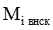  - стоимость одного месяца работы внештатного сотрудника по i-ой должности;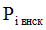 - процентная ставка страховых взносов в государственные внебюджетные фонды.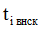 Расчет затрат на оплату услуг внештатных сотрудников может быть произведен при условии отсутствия должности (профессии рабочего) внештатного сотрудника в штатном расписании.К указанным затратам относятся затраты по договорам гражданско-правового характера, предметом которых является оказание физическим лицом коммунальных услуг (договорам гражданско-правового характера, заключенным с кочегарами, сезонными истопниками и др.).5.10. Затраты на аренду помещений и оборудования.5.10.1. Затраты на аренду помещений () определяются по формуле: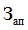 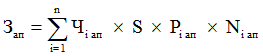 где:- численность работников, размещаемых на i-ой арендуемой площади;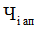 S – площадь, установленная в соответствии с нормами предоставления служебных помещений;- цена ежемесячной аренды за 1 кв. метр i-ой арендуемой площади;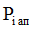 - планируемое количество месяцев аренды i-ой арендуемой площади.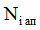 5.10.2. Затраты на аренду помещения (зала) для проведения совещания () определяется по формуле: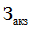 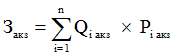 где: - планируемое количество суток аренды помещения (зала);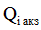  - цена аренды i-го помещения (зала) в сутки.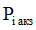 5.10.3. Затраты на аренду оборудования для проведения совещания () определяется по формуле: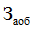 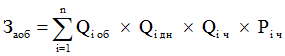 где:- количество арендуемого i-го оборудования;- количество дней аренды i-го оборудования;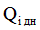  - количество часов аренды в день i-го оборудования; - цена одного часа аренды i-го оборудования.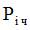 5.11. Затраты на содержание имущества, не отнесенного к затратам на содержание имущества в рамках затрат на информационно-коммуникационные технологии.5.11.1. Затраты на содержание и техническое обслуживание помещений () определяются по формуле: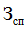 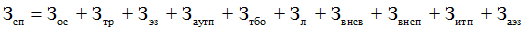 где: - затраты на техническое обслуживание и регламентно-профилактический ремонт систем охранно-тревожной сигнализации;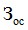  - затраты на проведение текущего ремонта помещений;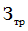  - затраты на содержание прилегающей территории;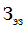 - затраты на оплату услуг по обслуживанию и уборке помещения;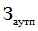  - затраты на вывоз твердых бытовых отходов;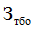 - затраты на техническое обслуживание и регламентно - профилактический ремонт лифтов;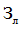 - затраты на техническое обслуживание и регламентно-профилактический ремонт водонапорной насосной станции хозяйственно-питьевого и противопожарного водоснабжения;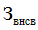  -  затраты на техническое обслуживание и регламентно-профилактический ремонт водонапорной станции пожаротушения;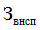 - затраты на техническое обслуживание и регламентно-профилактический ремонт индивидуального теплового пункта, в том числе на подготовку отопительной системы к зимнему сезону;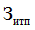 - затраты на техническое обслуживание и регламентно-профилактический ремонт электрооборудования (электроподстанций, трансформаторных подстанций, электрощитовых) административного здания (помещения).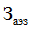 Такие затраты не подлежат отдельному расчету, если они включены в общую стоимость комплексных услуг управляющей компании.5.11.2. Затраты на закупку услуг управляющей компании () определяются по формуле: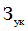 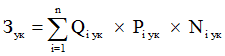 где:- объем i-ой услуги управляющей компании;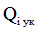  - цена i-ой услуги управляющей компании в месяц;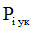  - планируемое количество месяцев использования i-ой услуги управляющей компании.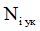 5.11.3. Затраты на техническое обслуживание и регламентно-профилактический ремонт систем охранно-тревожной сигнализации () определяются по формуле: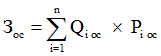 где: - количество i-х обслуживаемых устройств в составе системы охранно-тревожной сигнализации;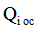 - цена обслуживания одного i-го устройства.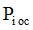 5.11.4. Затраты на проведение текущего ремонта помещения () определяются исходя из установленной органами местного самоуправления и подведомственными им муниципальными казенными учреждениями нормы проведения ремонта, но не реже одного раза в три года, с учетом требований  Положения об организации и проведения реконструкции, ремонта и технического обслуживания жилых зданий, объектов коммунального и социально-культурного назначения ВСН 58-88(р), утвержденного приказом Государственного комитета по архитектуре и градостроительству при Госстрое СССР от 23 ноября 1988 года № 312, по формуле: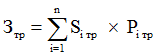 где:- площадь i-го здания, планируемая к проведению текущего ремонта;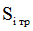 - цена текущего ремонта 1 кв. метра площади i-го здания.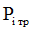 5.11.5. Затраты на прилегающие территории () определяются по формуле: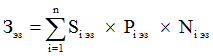 где:- площадь закрепленной i-ой прилегающей территории;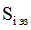 - цена содержания  i-ой прилегающей территории в месяц в расчете на 1 кв. метр площади;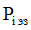 - планируемое количество месяцев содержания  i-ой прилегающей территории в очередном финансовом году.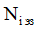 5.11.6. Затраты на оплату услуг по обслуживанию и уборке помещений () определяются по формуле: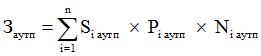 где:- площадь в i-ом помещении, в отношении которой планируется заключение договора (контракта) на обслуживание и уборку;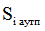 - цена услуги по обслуживанию и уборке i-го помещения в месяц;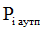 - количество месяцев использования услуги по обслуживанию и уборке i-го помещения в месяц.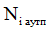 5.11.7. Затраты на вывоз твердых бытовых отходов () определяются по формуле: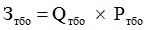 где:- количество куб. метров твердых бытовых отходов в год;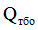 - цена вывоза 1 куб. метра  твердых бытовых отходов.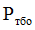 5.11.8. Затраты на техническое обслуживание и регламентно-профилактический ремонт лифтов () определяются по формуле: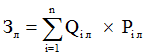 где:- количество лифтов i-го типа;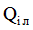 - цена технического обслуживания и текущего ремонта одного лифта i-го типа в год.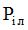 5.11.9. Затраты на техническое обслуживание и регламентно-профилактический ремонт водонапорной насосной станции хозяйственно-питьевого и противопожарного водоснабжения () определяются по формуле: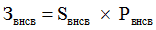 где:- площадь административных помещений, водоснабжение которых осуществляется с использованием обслуживаемой водонапорной станции  хозяйственно-питьевого и противопожарного водоснабжения;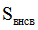 - цена технического обслуживания и текущего ремонта водонапорной станции  хозяйственно-питьевого и противопожарного водоснабжения в расчете на 1 кв. метр площади соответствующего административного помещения.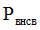 5.11.10. Затраты на техническое обслуживание и регламентно-профилактический ремонт водонапорной насосной станции пожаротушения () определяются по формуле: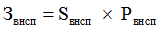 где:- площадь административных помещений, для обслуживания которых предназначена водонапорная насосная станция пожаротушения;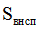 - цена технического обслуживания и текущего ремонта водонапорная насосная станция пожаротушения в расчете на 1 кв. метр площади соответствующего административного помещения.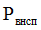 5.11.11. Затраты на техническое обслуживание и регламентно-профилактический ремонт индивидуального теплового пункта, в том числе на подготовку отопительной системы к зимнему сезону () определяются по формуле: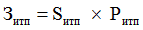 где:- площадь административных помещений, для отопления которых используется индивидуальный тепловой пункт;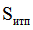 - цена технического обслуживания и текущего ремонта индивидуального теплового пункта в расчете на 1 кв. метр площади соответствующего административного помещения.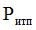 5.11.12. Затраты на техническое обслуживание и регламентно-профилактический ремонт электрооборудования (электроподстанций, трансформаторных подстанций, электрощитовых) административного здания (помещения) () определяются по формуле: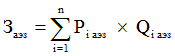 где:- стоимость технического обслуживания и текущего ремонта i-го электрооборудования (электроподстанций, трансформаторных подстанций, электрощитовых) административного здания (помещения);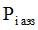 - количество i-го оборудования.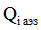 5.11.13. Затраты на техническое обслуживание и ремонт транспортных средств определяются по фактическим затратам в отчетном финансовом году.5.11.14. Затраты на техническое обслуживание и регламентно-профилактический ремонт бытового оборудования определяются по фактическим затратам в отчетном финансовом году.5.11.15. Затраты на техническое обслуживание и регламентно-профилактический ремонт иного оборудования – дизельных генераторных установок, систем газового пожаротушения, систем кондиционирования и вентиляции, систем пожарной сигнализации, систем контроля и управления доступом, систем автоматического диспетчерского управления, систем видеонаблюдения () определяются по формуле: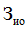 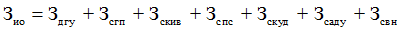 где:- затраты на техническое обслуживание и регламентно-профилактический ремонт дизельных генераторных установок;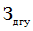 - затраты на техническое обслуживание и регламентно-профилактический ремонт систем газового пожаротушения;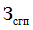 - затраты на техническое обслуживание и регламентно-профилактический ремонт систем кондиционирования и вентиляции;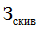 - затраты на техническое обслуживание и регламентно-профилактический ремонт систем пожарной сигнализации;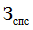 - затраты на техническое обслуживание и регламентно-профилактический ремонт систем контроля и управления доступом;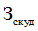 - затраты на техническое обслуживание и регламентно-профилактический ремонт систем автоматического диспетчерского управления;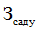 - затраты на техническое обслуживание и регламентно-профилактический ремонт систем видеонаблюдения.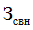 5.11.16. Затраты на техническое обслуживание и регламентно-профилактический ремонт дизельных генераторных установок () определяются по формуле: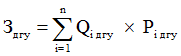 где:- количество i-х дизельных генераторных установок;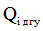 - цена технического обслуживания и регламентно-профилактического ремонта одной i-ой дизельной генераторной установки в год.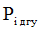 5.11.17. Затраты на техническое обслуживание и регламентно-профилактический ремонт систем газового пожаротушения () определяются по формуле: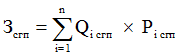 где:- количество i-х датчиков системы газового пожаротушения;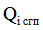 - цена технического обслуживания и регламентно-профилактического ремонта одного  i-го датчика системы газового пожаротушения в год.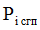 5.11.18. Затраты на техническое обслуживание и регламентно-профилактический ремонт систем кондиционирования и вентиляции () определяются по формуле: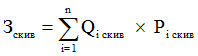 где:- количество i-х установок кондиционирования и элементов систем вентиляции;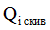 - цена технического обслуживания и регламентно-профилактического ремонта одной  i-ой установки кондиционирования и элементов вентиляции.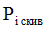 5.11.19. Затраты на техническое обслуживание и регламентно-профилактический ремонт систем пожарной сигнализации () определяются по формуле: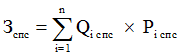 где:- количество i-х извещателей пожарной сигнализации;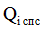 - цена технического обслуживания и регламентно-профилактического ремонта одного  i-го извещателя в год.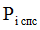 5.11.20. Затраты на техническое обслуживание и регламентно-профилактический ремонт систем контроля и управления доступом () определяются по формуле: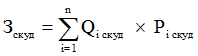 где:- количество i-х устройств в составе систем контроля и управления доступом;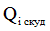 - цена технического обслуживания и регламентно-профилактического ремонта одного  i-го устройства в составе систем контроля и управления доступом в год.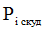 5.11.21. Затраты на техническое обслуживание и регламентно-профилактический ремонт систем автоматического диспетчерского управления () определяются по формуле: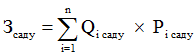 где:- количество обслуживаемых i-х устройств в составе систем автоматического диспетчерского управления;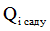 - цена технического обслуживания и регламентно-профилактического ремонта одного  i-го устройства в составе систем автоматического диспетчерского управления в год.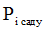 5.11.22. Затраты на техническое обслуживание и регламентно-профилактический ремонт систем видеонаблюдения () определяются по формуле: 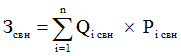 где:- количество обслуживаемых i-х устройств в составе систем видеонаблюдения;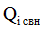 - цена технического обслуживания и регламентно-профилактического ремонта одного  i-го устройства в составе систем видеонаблюдения в год.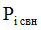 5.11.23.   Затраты   на   оплату   услуг   внештатных   сотрудников        () определяются по формуле: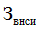 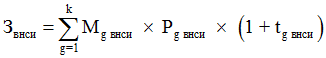 где:- планируемое количество месяцев работы внештатного сотрудника в g-й должности;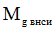 - стоимость одного месяца работы внештатного сотрудника в g-й должности;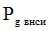 - процентная ставка страховых взносов в государственные внебюджетные фонды.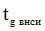 Расчет затрат на оплату услуг внештатных сотрудников может быть произведен при условии отсутствия должности (профессии рабочего) внештатного сотрудника в штатном расписании.К указанным затратам относятся затраты по договорам гражданско-правового характера, предметом которых является оказание физическим лицом услуг, связанных с содержанием имущества (за исключением коммунальных услуг).5.12. Затраты на приобретение прочих работ и услуг, не относящихся к затратам на услуги связи, транспортные услуги, оплату расходов по договорам об оказании услуг, связанных с проездом и наймом жилого помещения в связи с командированием работников, заключаемым со сторонними организациями, а также к затратам на коммунальные услуги, аренду помещений и оборудования, содержание имущества в рамках прочих затрат и затратам на приобретение прочих работ и услуг в рамках затрат на информационно- коммуникационные технологии.5.12.1. Затраты на оплату типографских работ и услуг, включая приобретение периодических печатных изданий (),  определяются по формуле: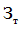 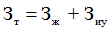 где:- затраты на приобретение спецжурналов;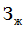 - затраты на приобретение информационных услуг, которые включают в себя затраты на приобретение иных печатных изданий, справочной литературы, а также подачу объявлений в печатные издания.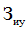 5.12.2. Затраты на приобретение спецжурналов () определяются по формуле: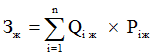 где:- количество приобретаемых i-х спецжурналов;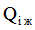 - цена 1 i-го спецжурнала.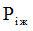 5.12.3. Затраты на приобретение информационных услуг, которые включают в себя затраты на приобретение иных печатных изданий, справочной литературы, а также подачу объявлений в печатные издания () определяются по фактическим затратам в отчетном финансовом году.5.12.4.      Затраты     на      оплату     услуг     внештатных        сотрудников () определяются по формуле: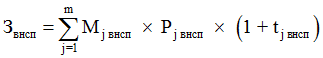 где:- планируемое количество месяцев работы внештатного сотрудника в j-й должности;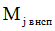 - цена одного месяца работы внештатного сотрудника в j-й должности;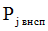 - процентная ставка страховых взносов в государственные внебюджетные фонды.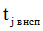 Расчет затрат на оплату услуг внештатных сотрудников может быть произведен при условии отсутствия должности (профессии рабочего) внештатного сотрудника в штатном расписании.К указанным затратам относятся затраты по договорам гражданско-правового характера, предметом которых является оказание физическим лицом услуг, не относящихся к коммунальным услугам и услугам, связанным с содержанием имущества.5.12.5. Затраты на проведение предрейсового и послерейсового осмотра водителей транспортных средств () определяются по формуле: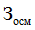 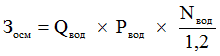 где:- количество водителей;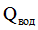 - цена проведения одного предрейсового и послерейсового осмотра;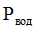 - количество рабочих дней в году.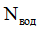 1,2 – поправочный коэффициент, учитывающий неявки на работу по причинам, установленным трудовым законодательством Российской Федерации (отпуск, больничный лист). 5.12.6.   Затраты        на       проведение       диспансеризации      работников  () определяются по формуле: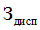 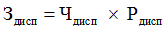 где:- численность работников, подлежащих диспансеризации;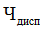 - цена проведения диспансеризации в расчете на одного работника.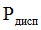 5.12.7.        Затраты      на      аттестацию       специальных        помещений () определяются по формуле: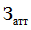 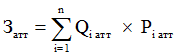 где:- количество i-х специальных помещений, подлежащих аттестации;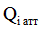 - цена проведения аттестации одного i-го специального помещения.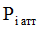 5.12.8. Затраты на оплату работ по монтажу (установке), дооборудованию и наладке оборудования () определяются по формуле: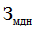 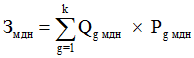 где:- количество g-го оборудования, подлежащего монтажу (установке), дооборудованию и наладке;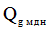 - цена монтажа (установки), дооборудования и наладки g-го оборудования. 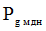 5.12.9. Затраты на оплату услуг вневедомственной охраны определяются по фактическим затратам в отчетном финансовом году.5.12.10. Затраты   на   приобретение   полисов   обязательного   страхования  гражданской  ответственности  владельцев  транспортных    средств ()определяются в соответствии с базовыми ставками страховых тарифов и коэффициентами страховых тарифов, установленными указаниями Центрального банка Российской Федерации от 19 сентября 2014 года № 3384-У «О предельных размерах базовых ставок страховых тарифов и коэффициентах страховых тарифов, требованиях к структуре страховых тарифов, а также порядке их применения страховщиками при определении страховой премии по обязательному страхованию гражданской ответственности владельцев транспортных средств, по формуле: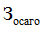 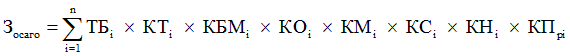 где:- предельный размер базовой ставки страхового тарифа по i-му транспортному средству;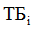 - коэффициент страховых тарифов в зависимости от территории преимущественного использования i-го транспортного средства;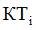 - коэффициент страховых тарифов в зависимости от наличия или отсутствия страховых возмещений при наступлении страховых случаев, произошедших в период действия предыдущих договоров обязательного страхования по i-му транспортному средству;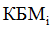 - коэффициент страховых тарифов в зависимости от наличия сведений о количестве лиц допущенных к управлению i-м транспортным средством;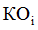 - коэффициент страховых тарифов в зависимости от технических характеристик i-го транспортного средства;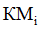 - коэффициент страховых тарифов в зависимости от периода использования i-го транспортного средства;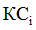 - коэффициент страховых тарифов в зависимости от наличия нарушений, предусмотренных пунктом 3 статьи 9 Федерального закона от 25 апреля 2002 года № 40-ФЗ «Об обязательном страховании гражданской ответственности владельцев транспортных средств»;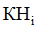 - коэффициент страховых тарифов в зависимости от наличия в договоре обязательного страхования условия, предусматривающего возможность управления  i-м транспортным средством с прицепом к нему.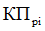 5.12.11.        Затраты      на      оплату     труда      независимых     экспертов ()определяются по формуле: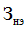 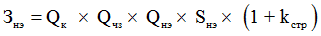 где:- планируемое в очередном финансовом году количество аттестационных и конкурсных комиссий, комиссий по соблюдению требований к служебному поведению муниципальных служащих и урегулированию конфликта интересов;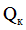 - планируемое в очередном финансовом году количество часов заседаний аттестационных и конкурсных комиссий, комиссий по соблюдению требований к служебному поведению муниципальных служащих и урегулированию конфликта интересов;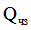 - планируемое количество независимых экспертов, включенных в аттестационные и конкурсные комиссии, комиссии по соблюдению требований к служебному поведению муниципальных служащих и урегулированию конфликта интересов;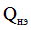 - ставка почасовой оплаты труда независимых экспертов;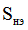 - процентная ставка страхового взноса в государственные внебюджетные фонды при оплате труда независимых экспертов на основании гражданско-правовых договоров.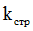 5.13. Затраты на приобретение основных средств, не отнесенных к затратам на приобретение основных средств в рамках затрат на информационно-коммуникационные технологии.5.13.1.  Затраты на приобретение основных средств, не отнесенных к затратам на приобретение основных средств в рамках затрат на информационно-коммуникационные технологии, () определяются по формуле: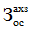 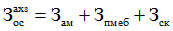 где:-затраты на приобретение транспортных средств;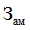 - затраты на приобретение мебели;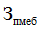 - затраты на приобретение систем кондиционирования.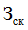 5.13.2. Затраты на приобретение транспортных средств () определяются по формуле: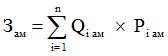 где:- планируемое к приобретению количество i-х транспортных средств в соответствии с нормативами количества транспортных средств;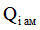 - цена приобретения i-го транспортного средства.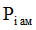 5.13.3. Затраты на приобретение мебели () определяются по формуле: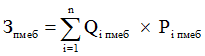 где:- планируемое к приобретению количество i-х предметов мебели в соответствии с нормативами количества мебели;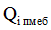 - цена приобретения i-го предмета мебели.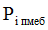 5.13.4.   Затраты      на       приобретение      систем       кондиционирования () определяются по формуле: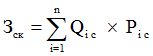 где:- планируемое к приобретению количество i-х систем кондиционирования;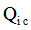 - цена одной i-й  системы кондиционирования.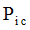 5.14. Затраты на приобретение материальных запасов, не отнесенных к затратам на приобретение материальных запасов в рамках затрат на информационно-коммуникационные технологии.5.14.1. Затраты на приобретение материальных запасов, не отнесенных к затратам на приобретение материальных запасов в рамках затрат на информационно-коммуникационные технологии, () определяются по формуле: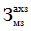 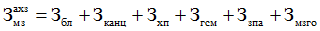 где:- затраты на приобретение бланочной продукции;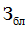 - затраты на приобретение канцелярских принадлежностей;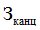 - затраты на приобретение хозяйственных товаров и принадлежностей;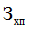 - затраты на приобретение горюче-смазочных материалов;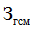 - затраты на приобретение запасных частей для транспортных средств;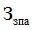 - затраты на приобретение материальных запасов для нужд гражданской обороны.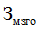 5.14.2. Затраты на приобретение бланочной продукции () определяются по формуле: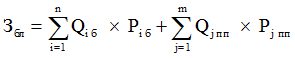 где:- планируемое к потреблению количество бланочной продукции;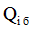 - цена одного бланка по i-му тиражу;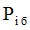 - планируемое к приобретению количество прочей продукции, изготовляемой типографией;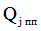 - цена одной единицы прочей продукции, изготовляемой типографией, по j-му тиражу.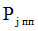 5.14.3. Затраты на приобретение канцелярских принадлежностей () определяются по формуле: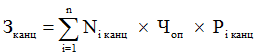 где:- количество i-го предмета канцелярских принадлежностей в соответствии с нормативами канцелярских принадлежностей в расчете на основного работника;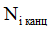 - расчетная численность основных работников;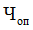 - цена i-го предмета канцелярских принадлежностей в соответствии с нормативами цены канцелярских принадлежностей.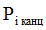 5.14.4. Затраты на приобретение хозяйственных товаров и принадлежностей () определяются по формуле: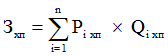 где:- цена i-й единицы хозяйственных товаров и принадлежностей в соответствии с нормативами цены хозяйственных товаров и принадлежностей;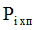 - количество i-го хозяйственного товара и принадлежности в соответствии с нормативами количества хозяйственных товаров и принадлежностей.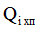 5.14.5.  Затраты     на      приобретение        горюче-смазочных    материалов () определяются по формуле: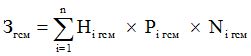 где:- норма расхода топлива на 100 километров пробега транспортного средства согласно методическим рекомендациям «Нормы расхода топлив и смазочных материалов на автомобильном транспорте», предусмотренным приложением к распоряжению Министерства транспорта Российской федерации от  14 марта 2008 года № АМ-23-р;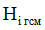 - цена одного литра горюче-смазочного материала по i-му транспортному средству;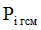 - планируемое количество рабочих дней использования i-го транспортного средства в очередном финансовом году.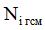 5.14.6. Затраты на приобретение запасных частей для транспортных средств определяются по фактическим затратам в отчетном финансовом году с учетом предельных нормативов, применяемых при расчете нормативных затрат на приобретение служебного легкового автотранспорта.5.14.7. Затраты на приобретение материальных запасов для нужд гражданской обороны () определяются по формуле: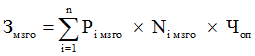 где:- цена i-ой единицы материальных запасов для нужд гражданской обороны в соответствии с  нормативами цены  материальных запасов для нужд гражданской обороны;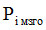 - количество i-го материального запаса для нужд гражданской обороны из расчета на одного работника в год в соответствии с  нормативами количества  материальных запасов для нужд гражданской обороны;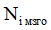 - расчетная численность основных работников. 5.15. Затраты на капитальный ремонт муниципального имущества.5.15.1. Затраты на капитальный ремонт муниципального имущества определяются на основании затрат, связанных со строительными работами, и затрат на разработку проектной документации.5.15.2. Затраты на строительные работы, осуществляемые в рамках капитального ремонта, определяются на основании сводного сметного расчета стоимости строительства, разработанного в соответствии с методиками и нормативами строительных  работ и специальных строительных работ, утвержденными федеральным органом исполнительной власти, осуществляющим функции по выработке государственной политики и нормативно-правовому регулированию в сфере строительства.5.15.3. Затраты на разработку проектной документации определяются в соответствии со статьей 22 Федерального закона от 5 апреля 2013 года № 44-ФЗ «О контрактной системе в сфере закупок товаров, работ, услуг для обеспечения государственных и муниципальных нужд» и с законодательством Российской Федерации о градостроительной деятельности.5.16. Затраты на финансовое обеспечение строительства, реконструкции (в том числе с элементами реставрации), технического перевооружения объектов капитального строительства.5.16.1.  Затраты на финансовое обеспечение строительства, реконструкции (в том числе с элементами реставрации), технического перевооружения объектов капитального строительства определяются в соответствии со статьей 22 Федерального закона от 5 апреля 2013 года № 44-ФЗ «О контрактной системе в сфере закупок товаров, работ, услуг для обеспечения государственных и муниципальных нужд» и с законодательством Российской Федерации о градостроительной деятельности.5.16.2. Затраты на приобретение объектов недвижимого имущества определяются в соответствии со статьей 22 Федерального закона от 5 апреля 2013 года № 44-ФЗ «О контрактной системе в сфере закупок товаров, работ, услуг для обеспечения государственных и муниципальных нужд» и с законодательством Российской Федерации, регулирующим оценочную деятельность.5.17. Затраты на дополнительное профессиональное образование.5.17.1.   Затраты     на      приобретение    образовательных       услуг   по профессиональной       переподготовке        и      повышению           квалификации () определяются по формуле: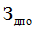 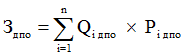 где: - количество работников, направляемых на i-й вид дополнительного профессионального образования;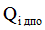 - цена обучения одного работника по i-му виду дополнительного профессионального образования.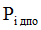 5.17.2. Затраты     на      приобретение    образовательных       услуг   по профессиональной       переподготовке        и      повышению           квалификации определяются в соответствии со статьей 22 Федерального закона от 5 апреля 2013 года № 44-ФЗ «О контрактной системе в сфере закупок товаров, работ, услуг для обеспечения государственных и муниципальных нужд».